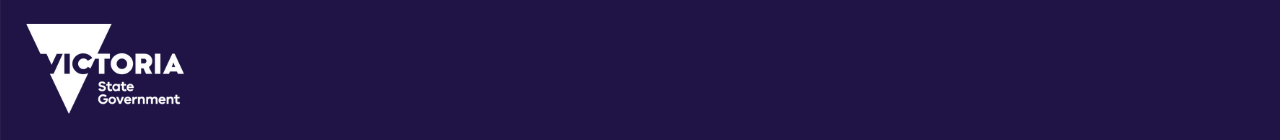 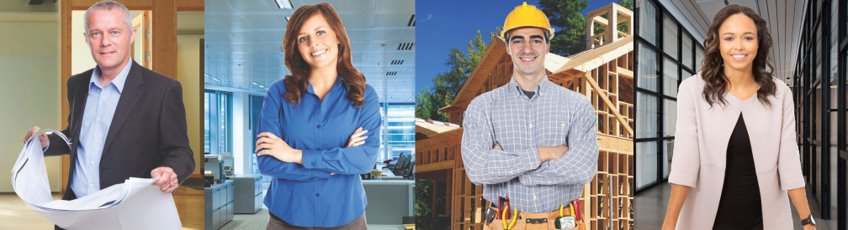 SCFF Instructions:  
Set up files and exporting to DXF
LISCADSCFF Instructions (LISCAD):  Set up files and exporting to DXFThe information below is provided to assist surveyors in producing and exporting an SCFF from LISCAD.  The following files are referenced in these instructions and are available from the ePlan section of the SPEAR website, under ‘Getting Started: Training Resources’, SCFF Plan Preparation & Instructions:SCFF-Code Table.ctbSCFF-Parameter File.cpfSCFF-Prototype Drawing.dwgImporting Code Table and Parameter file to LISCADEnsure that the LISCAD file being created is using a ‘Plane Bearing’ projection type and that ground distances are being used. NOTE:  If you are working on a different projection type (other than plane), please ensure that ‘Ground’ is selected as the distance in the ‘Units Configuration’ menu, from the ‘Configure’ tab, as shown in the image herein :
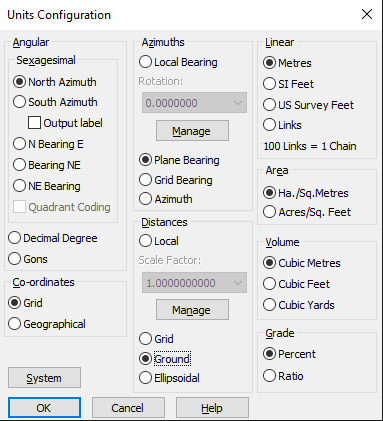 Download the ‘SCFF-Code Table.ctb’ and ‘SCFF-Parameter File.cpf’ from the SPEAR website
Navigate to your “…LISCAD\Release\UK folder” directory and paste the ‘SCFF-Code Table.ctb’ and ‘SCFF-Parameter File.cpf’ to this location.
NOTE:  If you are not sure where this folder is, then you can find your LISCAD User Folder directory by navigating to ConfigureàFolders and copy the location in the user folder directory. This can then be pasted into Windows File Explorer to access the LISCAD directory.Return to LISCAD and ensure that Task is set to Utilities, 
Go to Code tableàOpen and select SCFF Code Table and press ok.SCFF layers will now be shown in the dropdown boxes for point, line, polygon, and text. Exporting DXF from LISCADIn the Task menu select ‘CAD Output’
From the Settings menu hover over ‘Parameter File’ and then select the ‘open…’ option 
Select the ‘SCFF-Parameter File’ and click ‘ok’
Ensure that in the Settings menu  ‘CAD System’ is set to ‘AutoCAD’
Click on the ‘Output!’ menu to open the ‘AutoCAD’ save window
Click ‘Options’ and from the AutoCAD tab, ensure the following:
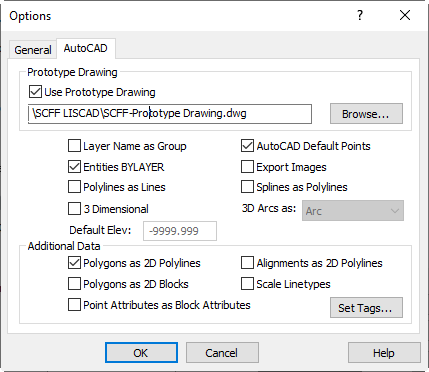 ‘Use Prototype Drawing’ is ticked
Browse and select ‘SCFF-Prototype Drawing.dwg
‘Entities BYLAYER’ is ticked
‘AutoCAD Default Points’ is ticked
‘Polygons as 2D Polylines’ is ticked
Click ‘OK’ to close the Options window
Back in the ‘AutoCAD’ save window, ’Ensure scale is set to 1:1 and file type is ‘AutoCAD 2010/2011/2012 (*.dxf)
Click OK to generate a .dxf file ready for SCFF validationAdditional LISCAD NotesIf you are using LISCAD 2022 or older version and have a PM/PCM that requires the inclusion of the 9 figure number texts, you will need to snap the text to the PM/PCM properly in CAD environment
If there is a polyline that consists of both line and arc, this will have to be done in CAD environment using “JOIN” command. LISCAD won’t join arc and line together
If there is a polyline that consists of only two points, this will have to be done in CAD environment using “PEDIT” command. LISCAD won’t export a polyline with only two points. A polyline exported from LISCAD must consist of at least three points
It is suggested to use a non-standard SCFF point and line layers to have the base linework in LISCAD, such as DEFAULT. The base linework on non-standard SCFF layers will get exported to a non-standard SCFF layer in the file, and as such will not be validated
Polygon text labels are derived from their polygon descriptions.  Ensure that polygon description/IDs follow SCFF naming conventions, as they will be exported as the text on their respective layers.